В связи с установлением IV и V класса пожарной опасности на территории Республики Мордовия  с 22 августа по 1 сентября 2022 года введено ограничение пребывания граждан в лесах и въезда в них транспортных средств.

Ограничения распространяются на туристов и охотников!

Сотрудники лесничеств продолжают ежедневное патрулирование лесов и обеспечивают контроль за режимом ограничения пребывания граждан в лесах и въезда в них транспортных средств.

За несоблюдение правил пожарной безопасности предусмотрен штраф в соответствии со статьей 8.32 КоАП РФ.

Просим жителей и гостей Ельниковского муниципального района воздержаться от поездок в лес!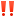 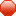 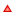 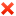 